GS&PF- NWFP- 1672 F.S.-2000 P. of 100-30-5-96-(4)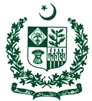 CERTIFICATE OF TRANSFER OF CHARGE1.	Certified that we have on the fore / afternoon of this day respectively made over and received charge of this office of the, SST BS-16 GGHS ABC District Swat due to retirement on Pre-Mature w.e.f: 29.02.2020 (A.N)2.	Particulars of cash and important secret and confidential document handed over are noted on the reverse: -  							Signature of relived: Government Servant:         ( xyz )                      .Designation:                               SST B-16               . Station: - GGHS ABC, District Swat                                       Signature of receiving: Government Servant:            ( Vacant )             .Designation:                                SST B-16               . Forwarded to the: - 1).	Director E&SE Khyber Pakhtunkhwa, Peshawar.2). 	District Education Officer, Female Swat. 3).	District Comptroller of Accounts, Swat.4). 	Officer Concerned.5).	Local Office.N.W.F.P. Acct: Try: No. 421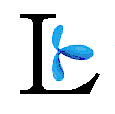 